WNIOSEKO UDZIELENIE PŁATNEGO URLOPU W CELU UCZESTNICTWA WE WSPÓLNYCH BADANIACH NAUKOWYCH PROWADZONYCH Z CENTRUM ŁUKASIEWICZ LUB INSTYTUTEM SIECI ŁUKASIEWICZ, 
O KTÓRYM MOWA W  ART. 130 USTAWY  *niepotrzebne skreślić 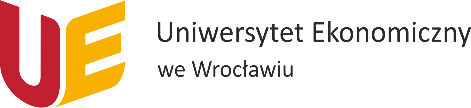 Załącznik nr 8d do Regulaminu pracy UEWWrocław, dniaW OKRESIE ODDO 1.  Dane osoby wnioskującej:Imię i nazwiskoImię i nazwiskoImię i nazwiskoImię i nazwiskoImię i nazwiskoImię i nazwisko 1.  Dane osoby wnioskującej:Stopień/tytuł naukowyStopień/tytuł naukowyStopień/tytuł naukowyStopień/tytuł naukowyStopień/tytuł naukowyStopień/tytuł naukowy 1.  Dane osoby wnioskującej:Data zatrudnienia w UEWData zatrudnienia w UEWData zatrudnienia w UEWData zatrudnienia w UEWData zatrudnienia w UEWData zatrudnienia w UEW 1.  Dane osoby wnioskującej:StanowiskoStanowiskoStanowiskoStanowiskoStanowiskoStanowisko 1.  Dane osoby wnioskującej:Pełnione funkcjePełnione funkcjePełnione funkcjePełnione funkcjePełnione funkcjePełnione funkcje 1.  Dane osoby wnioskującej:Jednostka/KatedraJednostka/KatedraJednostka/KatedraJednostka/KatedraJednostka/KatedraJednostka/KatedraCel badan naukowych  Harmonogram badań naukowych zaplanowanych do realizacji podczas urlopu:TerminOpis zadań badawczychOpis zadań badawczychOpis zadań badawczychOpis zadań badawczychOpis zadań badawczychOpis zadań badawczychNazwa uczelni/ instytucji oraz katedry bądź innej jednostki, w której będą prowadzone badaniaNazwa uczelni/ instytucji oraz katedry bądź innej jednostki, w której będą prowadzone badaniaAdres uczelni/ instytucji oraz imię 
i nazwisko osoby do kontaktu (np. kierownika katedry) oraz miejsce prowadzenia badań jeśli jest inne niż adres uczelniAdres uczelni/ instytucji oraz imię 
i nazwisko osoby do kontaktu (np. kierownika katedry) oraz miejsce prowadzenia badań jeśli jest inne niż adres uczelniHarmonogram badań naukowych zaplanowanych do realizacji podczas urlopu:Harmonogram badań naukowych zaplanowanych do realizacji podczas urlopu:Harmonogram badań naukowych zaplanowanych do realizacji podczas urlopu:Harmonogram badań naukowych zaplanowanych do realizacji podczas urlopu:Informacja o uzyskanym grancie naukowym, stypendium itp. (tytuł i nr grantu, rodzaj stypendium, okres na jaki został/zostało* przyznany/ne*, opis dot. realizacji grantu i warunków przyznanego stypendium) albo ich braku.Przewidywane wyniki (rezultaty) planowanych badań naukowych  (np. publikacje w wysoko punktowanych czasopismach naukowych, rozwiązania nadające się do komercjalizacji). Oświadczenie Wnioskującego:  Zobowiązuję się po zakończeniu urlopu naukowego tj. najpóźniej do dniaZobowiązuję się po zakończeniu urlopu naukowego tj. najpóźniej do dniaZobowiązuję się po zakończeniu urlopu naukowego tj. najpóźniej do dniaZobowiązuję się po zakończeniu urlopu naukowego tj. najpóźniej do dniaZobowiązuję się po zakończeniu urlopu naukowego tj. najpóźniej do dniaZobowiązuję się po zakończeniu urlopu naukowego tj. najpóźniej do dniaZobowiązuję się po zakończeniu urlopu naukowego tj. najpóźniej do dniaZobowiązuję się po zakończeniu urlopu naukowego tj. najpóźniej do dniado złożenia sprawozdaniaOświadczenie Wnioskującego:  z przeprowadzonych badań naukowych wraz ze wskazaniem rezultatów tych badań (w zakresie nienaruszającym obowiązku poufności wynikającym z odrębnych uregulowań oraz nienaruszającym możliwości uzyskania ochrony prawnej wyniku badań).z przeprowadzonych badań naukowych wraz ze wskazaniem rezultatów tych badań (w zakresie nienaruszającym obowiązku poufności wynikającym z odrębnych uregulowań oraz nienaruszającym możliwości uzyskania ochrony prawnej wyniku badań).z przeprowadzonych badań naukowych wraz ze wskazaniem rezultatów tych badań (w zakresie nienaruszającym obowiązku poufności wynikającym z odrębnych uregulowań oraz nienaruszającym możliwości uzyskania ochrony prawnej wyniku badań).z przeprowadzonych badań naukowych wraz ze wskazaniem rezultatów tych badań (w zakresie nienaruszającym obowiązku poufności wynikającym z odrębnych uregulowań oraz nienaruszającym możliwości uzyskania ochrony prawnej wyniku badań).z przeprowadzonych badań naukowych wraz ze wskazaniem rezultatów tych badań (w zakresie nienaruszającym obowiązku poufności wynikającym z odrębnych uregulowań oraz nienaruszającym możliwości uzyskania ochrony prawnej wyniku badań).z przeprowadzonych badań naukowych wraz ze wskazaniem rezultatów tych badań (w zakresie nienaruszającym obowiązku poufności wynikającym z odrębnych uregulowań oraz nienaruszającym możliwości uzyskania ochrony prawnej wyniku badań).z przeprowadzonych badań naukowych wraz ze wskazaniem rezultatów tych badań (w zakresie nienaruszającym obowiązku poufności wynikającym z odrębnych uregulowań oraz nienaruszającym możliwości uzyskania ochrony prawnej wyniku badań).z przeprowadzonych badań naukowych wraz ze wskazaniem rezultatów tych badań (w zakresie nienaruszającym obowiązku poufności wynikającym z odrębnych uregulowań oraz nienaruszającym możliwości uzyskania ochrony prawnej wyniku badań).z przeprowadzonych badań naukowych wraz ze wskazaniem rezultatów tych badań (w zakresie nienaruszającym obowiązku poufności wynikającym z odrębnych uregulowań oraz nienaruszającym możliwości uzyskania ochrony prawnej wyniku badań).z przeprowadzonych badań naukowych wraz ze wskazaniem rezultatów tych badań (w zakresie nienaruszającym obowiązku poufności wynikającym z odrębnych uregulowań oraz nienaruszającym możliwości uzyskania ochrony prawnej wyniku badań).z przeprowadzonych badań naukowych wraz ze wskazaniem rezultatów tych badań (w zakresie nienaruszającym obowiązku poufności wynikającym z odrębnych uregulowań oraz nienaruszającym możliwości uzyskania ochrony prawnej wyniku badań).Wrocław, dnia Wrocław, dnia Wrocław, dnia Wrocław, dnia Wrocław, dnia Podpis WnioskującegoPodpis WnioskującegoPodpis WnioskującegoPodpis WnioskującegoOpinia bezpośredniego przełożonego osoby wnioskującej:Ocena planowanych do przeprowadzenia badań naukowych:Ocena planowanych do przeprowadzenia badań naukowych:Ocena planowanych do przeprowadzenia badań naukowych:Ocena planowanych do przeprowadzenia badań naukowych:Ocena planowanych do przeprowadzenia badań naukowych:Ocena planowanych do przeprowadzenia badań naukowych:Ocena planowanych do przeprowadzenia badań naukowych:Ocena planowanych do przeprowadzenia badań naukowych:Ocena planowanych do przeprowadzenia badań naukowych:Ocena planowanych do przeprowadzenia badań naukowych:Ocena planowanych do przeprowadzenia badań naukowych:Opinia bezpośredniego przełożonego osoby wnioskującej:Czy możliwa jest w przypadku udzielenia urlopu naukowego, prawidłowa realizacja zadań badawczych, dydaktycznych i organizacyjnych w danej jednostce:Czy możliwa jest w przypadku udzielenia urlopu naukowego, prawidłowa realizacja zadań badawczych, dydaktycznych i organizacyjnych w danej jednostce:Czy możliwa jest w przypadku udzielenia urlopu naukowego, prawidłowa realizacja zadań badawczych, dydaktycznych i organizacyjnych w danej jednostce:Czy możliwa jest w przypadku udzielenia urlopu naukowego, prawidłowa realizacja zadań badawczych, dydaktycznych i organizacyjnych w danej jednostce:Czy możliwa jest w przypadku udzielenia urlopu naukowego, prawidłowa realizacja zadań badawczych, dydaktycznych i organizacyjnych w danej jednostce:Czy możliwa jest w przypadku udzielenia urlopu naukowego, prawidłowa realizacja zadań badawczych, dydaktycznych i organizacyjnych w danej jednostce:Czy możliwa jest w przypadku udzielenia urlopu naukowego, prawidłowa realizacja zadań badawczych, dydaktycznych i organizacyjnych w danej jednostce:Czy możliwa jest w przypadku udzielenia urlopu naukowego, prawidłowa realizacja zadań badawczych, dydaktycznych i organizacyjnych w danej jednostce:Czy możliwa jest w przypadku udzielenia urlopu naukowego, prawidłowa realizacja zadań badawczych, dydaktycznych i organizacyjnych w danej jednostce:Czy możliwa jest w przypadku udzielenia urlopu naukowego, prawidłowa realizacja zadań badawczych, dydaktycznych i organizacyjnych w danej jednostce:Czy możliwa jest w przypadku udzielenia urlopu naukowego, prawidłowa realizacja zadań badawczych, dydaktycznych i organizacyjnych w danej jednostce:Opinia bezpośredniego przełożonego osoby wnioskującej:Wrocław, dnia Wrocław, dnia Wrocław, dnia Pieczątka imienna i podpisPieczątka imienna i podpisPieczątka imienna i podpisPieczątka imienna i podpisWeryfikacja wniosku przez Centrum Obsługi Spraw Personalnych:Czy Wnioskodawca pozostaje  w ramach stosunku pracy w UEW przez okres uprawniający go do uzyskania wnioskowanego urlopu?Czy Wnioskodawca pozostaje  w ramach stosunku pracy w UEW przez okres uprawniający go do uzyskania wnioskowanego urlopu?Czy Wnioskodawca pozostaje  w ramach stosunku pracy w UEW przez okres uprawniający go do uzyskania wnioskowanego urlopu?Czy Wnioskodawca pozostaje  w ramach stosunku pracy w UEW przez okres uprawniający go do uzyskania wnioskowanego urlopu?Czy Wnioskodawca pozostaje  w ramach stosunku pracy w UEW przez okres uprawniający go do uzyskania wnioskowanego urlopu?Czy Wnioskodawca pozostaje  w ramach stosunku pracy w UEW przez okres uprawniający go do uzyskania wnioskowanego urlopu?Czy Wnioskodawca pozostaje  w ramach stosunku pracy w UEW przez okres uprawniający go do uzyskania wnioskowanego urlopu?Czy Wnioskodawca pozostaje  w ramach stosunku pracy w UEW przez okres uprawniający go do uzyskania wnioskowanego urlopu?Czy Wnioskodawca pozostaje  w ramach stosunku pracy w UEW przez okres uprawniający go do uzyskania wnioskowanego urlopu?Czy Wnioskodawca pozostaje  w ramach stosunku pracy w UEW przez okres uprawniający go do uzyskania wnioskowanego urlopu?Czy Wnioskodawca pozostaje  w ramach stosunku pracy w UEW przez okres uprawniający go do uzyskania wnioskowanego urlopu?Weryfikacja wniosku przez Centrum Obsługi Spraw Personalnych:Czy Wnioskodawca posiada co najmniej stopień naukowy doktora?Czy Wnioskodawca posiada co najmniej stopień naukowy doktora?Czy Wnioskodawca posiada co najmniej stopień naukowy doktora?Czy Wnioskodawca posiada co najmniej stopień naukowy doktora?Czy Wnioskodawca posiada co najmniej stopień naukowy doktora?Czy Wnioskodawca posiada co najmniej stopień naukowy doktora?Czy Wnioskodawca posiada co najmniej stopień naukowy doktora?Czy Wnioskodawca posiada co najmniej stopień naukowy doktora?Czy Wnioskodawca posiada co najmniej stopień naukowy doktora?Czy Wnioskodawca posiada co najmniej stopień naukowy doktora?Czy Wnioskodawca posiada co najmniej stopień naukowy doktora?Weryfikacja wniosku przez Centrum Obsługi Spraw Personalnych:Czy Wnioskodawca korzystał  z płatnego urlopu naukowego w okresie ostatnich siedmiu lat? Czy Wnioskodawca korzystał  z płatnego urlopu naukowego w okresie ostatnich siedmiu lat? Czy Wnioskodawca korzystał  z płatnego urlopu naukowego w okresie ostatnich siedmiu lat? Czy Wnioskodawca korzystał  z płatnego urlopu naukowego w okresie ostatnich siedmiu lat? Czy Wnioskodawca korzystał  z płatnego urlopu naukowego w okresie ostatnich siedmiu lat? Czy Wnioskodawca korzystał  z płatnego urlopu naukowego w okresie ostatnich siedmiu lat? Czy Wnioskodawca korzystał  z płatnego urlopu naukowego w okresie ostatnich siedmiu lat? Czy Wnioskodawca korzystał  z płatnego urlopu naukowego w okresie ostatnich siedmiu lat? Czy Wnioskodawca korzystał  z płatnego urlopu naukowego w okresie ostatnich siedmiu lat? Czy Wnioskodawca korzystał  z płatnego urlopu naukowego w okresie ostatnich siedmiu lat? Czy Wnioskodawca korzystał  z płatnego urlopu naukowego w okresie ostatnich siedmiu lat? Weryfikacja wniosku przez Centrum Obsługi Spraw Personalnych:Wrocław, dniaWrocław, dniaWrocław, dniaWrocław, dniaPieczątka imienna i podpisPieczątka imienna i podpisPieczątka imienna i podpisPieczątka imienna i podpisOpinia Dziekana 
ds. Kształcenia: Wrocław, dniaWrocław, dniaPieczątka imienna i podpis Pieczątka imienna i podpis Pieczątka imienna i podpis Pieczątka imienna i podpis Stanowisko właściwej Rady Wydziału dyscypliny osoby wnioskującej:Dołączyć kopię uchwały oraz wyciąg z protokołuDołączyć kopię uchwały oraz wyciąg z protokołuDołączyć kopię uchwały oraz wyciąg z protokołuDołączyć kopię uchwały oraz wyciąg z protokołuDołączyć kopię uchwały oraz wyciąg z protokołuDołączyć kopię uchwały oraz wyciąg z protokołuDołączyć kopię uchwały oraz wyciąg z protokołuDołączyć kopię uchwały oraz wyciąg z protokołuDołączyć kopię uchwały oraz wyciąg z protokołuDołączyć kopię uchwały oraz wyciąg z protokołuDołączyć kopię uchwały oraz wyciąg z protokołuStanowisko właściwej Rady Wydziału dyscypliny osoby wnioskującej:Wrocław, dniaWrocław, dniaPieczątka imienna i podpis Dziekana WydziałuPieczątka imienna i podpis Dziekana WydziałuPieczątka imienna i podpis Dziekana WydziałuPieczątka imienna i podpis Dziekana WydziałuDecyzja Rektora albo upoważnionego prorektora:ZGODA/NIE ZGADZAM SIĘ*ZGODA/NIE ZGADZAM SIĘ*ZGODA/NIE ZGADZAM SIĘ*ZGODA/NIE ZGADZAM SIĘ*ZGODA/NIE ZGADZAM SIĘ*ZGODA/NIE ZGADZAM SIĘ*ZGODA/NIE ZGADZAM SIĘ*ZGODA/NIE ZGADZAM SIĘ*ZGODA/NIE ZGADZAM SIĘ*ZGODA/NIE ZGADZAM SIĘ*ZGODA/NIE ZGADZAM SIĘ*Decyzja Rektora albo upoważnionego prorektora:Wrocław, dnia Wrocław, dnia Pieczątka imienna i podpisPieczątka imienna i podpisPieczątka imienna i podpisPieczątka imienna i podpis